Синтез и биологическая активность 2‑ариламинотиазолов, содержащихимидазо[2,1‑b]тиазольный фрагментДуда К.А.,1,2 Зубарев А.А.1, Семенов В.В.1Студент, 4 курс специалитета1Институт органической химии РАН имени Н.Д. Зелинского, Москва, Россия2Российский химико‑технологический университет имени Д.И. Менделеева,Высший химический колледж РАН, Москва, РоссияE‑mail: howl0369@gmail.comПроизводные имидазо[2,1‑b]тиазола проявляют разнообразную биологическую активность: фунгицидную, антиоксидантную, кардиотоническую, антибактериальную и другие. Имидазо[2,1‑b]тиазольный фрагмент встречается в структуре различных лекарственных препаратов, например, в левамизоле и квизартинибе.В продолжение работ по синтезу и изучению биологической активности дизамещенных пятичленных гетероциклов, нами были получены 2‑аминотиазолы 5, содержащие в положении 4 имидазо[2,1‑b]тиазольный фрагмент, а так же различные арильные заместители при аминогруппе. Целевые соединения получали клик‑реакцией между замещенной тиомочевиной 6 и имидазо[2,1‑b]тиазольным производным 4.Синтез имидазо[2,1‑b]тиазола 4 был осуществлен по схеме, включающей в себя 3 стадии: алкилирование 2‑амиотиазола 1 и его последующую внутримолекулярную конденсацию, затем ацилирование полученного гетероциклического соединения 2, бромирование кетона 3 в кислой среде (Схема 1).Необходимые для синтеза замещенные тиомочевины 6 получали из коммерчески доступных аминов.Схема 1. Получение соединений 5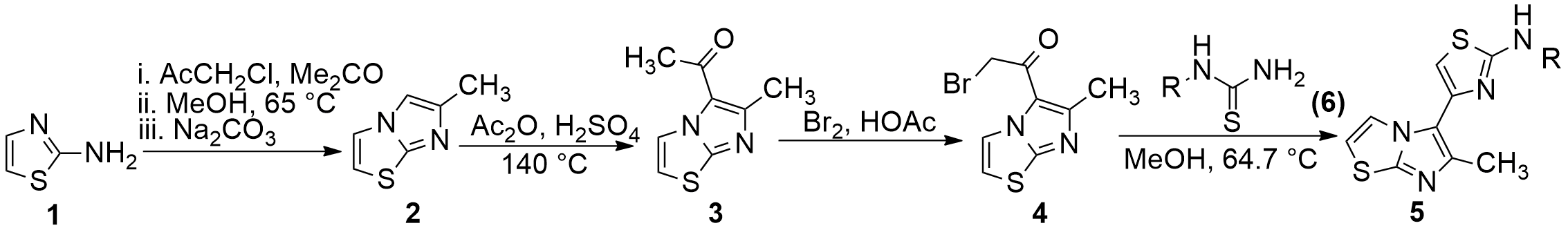 Исследования биологической активности проводились на зародышах морского ежа. Данная тест‑система позволяет одновременно определять антипролиферативную и антитубулиновую активность соединений. Наибольшую активность проявили соединения, содержащие в качестве заместителя R: 4‑метилфенил 5a, 4‑этоксифенил 5b, 4‑метоксифенил 5c, индан‑4‑ил 5d, 3,4‑этилендиоксифенил 5e. Для сравнения в Таблице 1 приведены данные по активности природных ингибиторов полимеризации тубулина – подофиллотоксина и комбретастатина А4.Таблица 1. Биологическая активность некоторых полученных соединений, EC, μM Cleavage alteration – концентрация, нарушающая цикл деления клетки. Cleavage аrrest – концентрация прерывания деления. Embryo spinning – концентрация, при которой нарушается тубулин‑зависимое движение зародышей.Compound5a5b5c5d5ePTCA4Cleavage alteration0.0050.050.0020.050.0050.020.002Cleavagearrest0.10.20.0050.20.050.050.01Embryo spinning0.20.20.10.210.50.05PT ‑ Подофиллотоксин, CA4 – КомбретастатинPT ‑ Подофиллотоксин, CA4 – КомбретастатинPT ‑ Подофиллотоксин, CA4 – КомбретастатинPT ‑ Подофиллотоксин, CA4 – КомбретастатинPT ‑ Подофиллотоксин, CA4 – КомбретастатинPT ‑ Подофиллотоксин, CA4 – КомбретастатинPT ‑ Подофиллотоксин, CA4 – КомбретастатинPT ‑ Подофиллотоксин, CA4 – Комбретастатин